Zmiany wprowadzone w wersji „4.20.J” Usunięto dane z zakładki dane firmy, jako już nieaktualne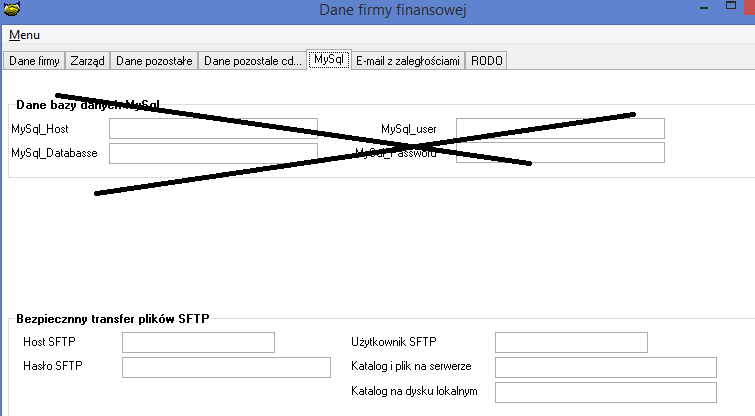 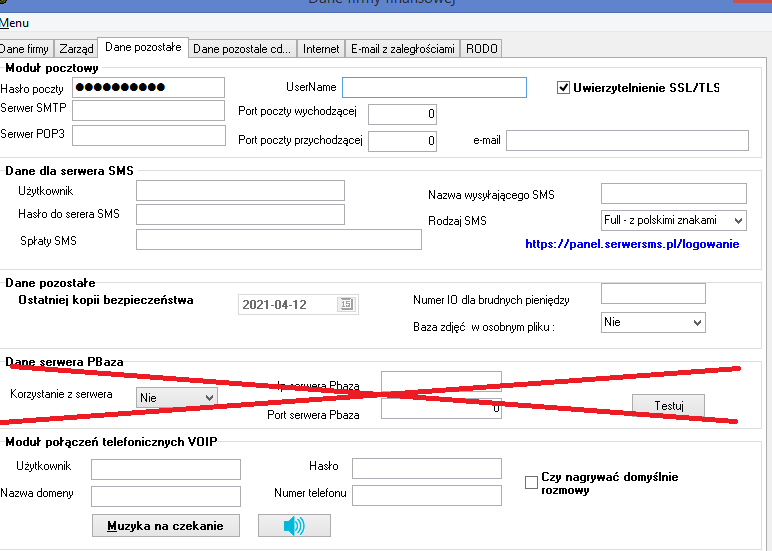 Rozbudowano opcję „Szyfrowanie na kowalski”, rozbudowa polega na dodaniu tworzenia automatycznej kopii on-line przed rozpoczęciem szyfrowania. Zmiana jest podyktowana krytyczną funkcją opcji. Kopia nie jest tworzona tylko wtedy gdy już w danym dniu kopia była utworzona.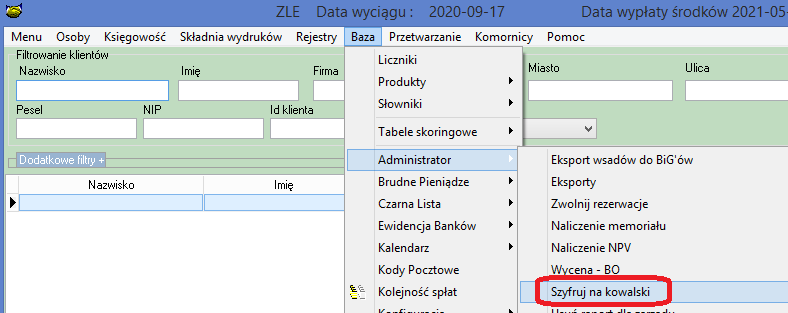 Uproszczenie interfejsu, Usunięcie opcji „Baza->Tabele skaningowe->Ocena sprzedaży” opcja jest używana tylko przez firmę zamawiającą daną funkcjonalność.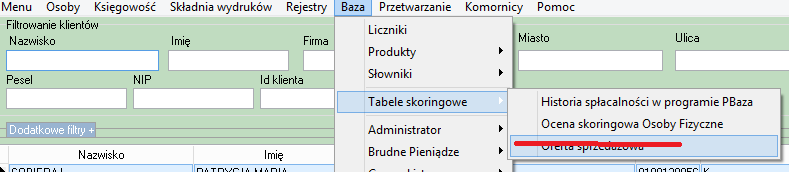 Uporządkowano nazewnictwo znacznikówZmiana w skoringu Dla  „Arkusz Analizy finansowej - Księgowość Pełna (PS)”Obecnie można wczytywać plik z danymi w formacie XML oraz bezpośrednio plik EXCELA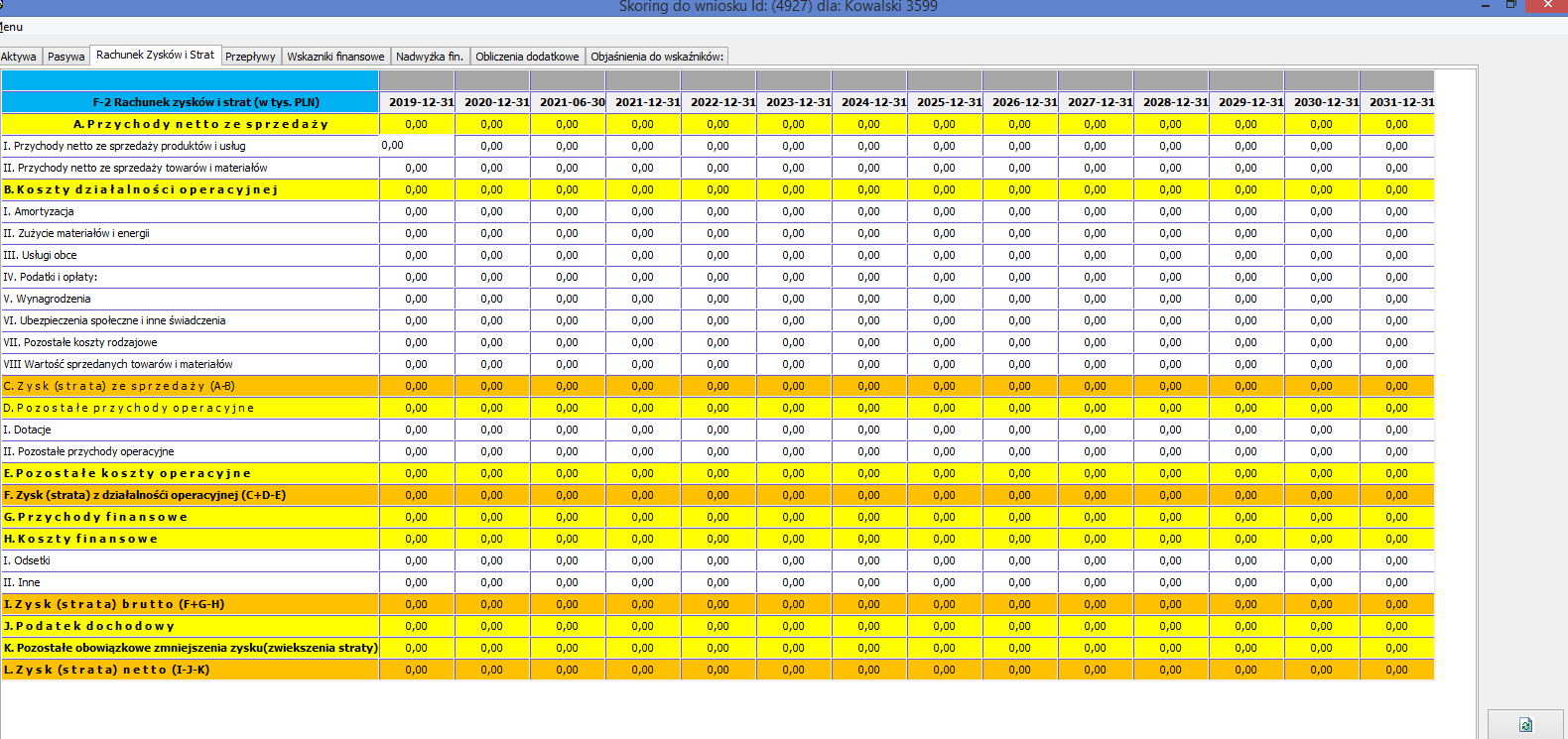 Zmiana w skatingu dla opcji „Księgowość uproszczona (PS)” zmiana polega na możliwość nie tylko wczytywania plików pośrednich XML ale również bezpośrednio plik Excela.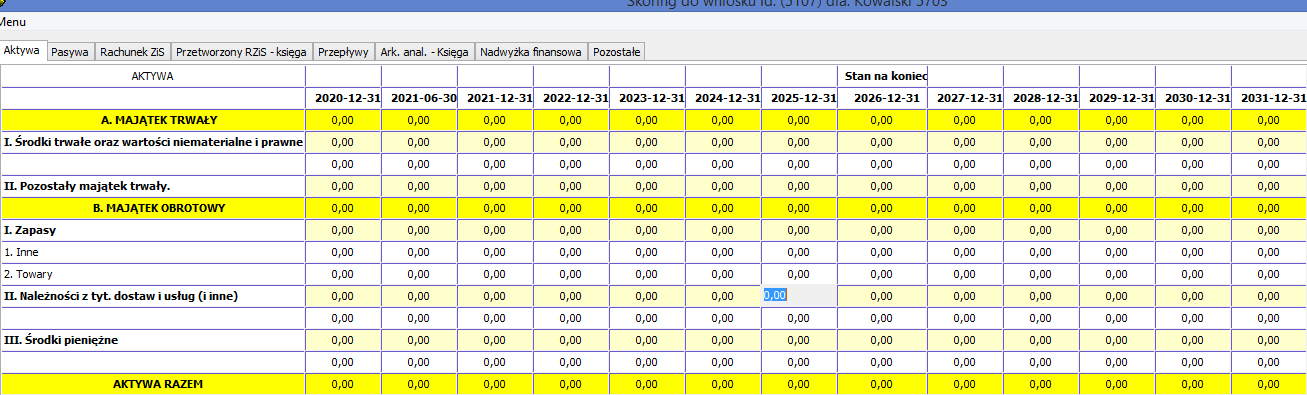 Przy instalacji dla bazy Firebird dodano czyszczenie kilku tabel z danymi, zwolnienie miejsca na dysku, uwaga sam plik nie zmniejszy swojej wielkości ale przez jakiś czas nie będzie rósł.Umożliwiono wymuszanie obsługi poczty Outlook  uwaga takie rozwiązanie nie pozwala na wysyłkę seryjną poczty, jest dedykowane dla tych firm które nie mogą korzystać z poczty systemowej programu PBaza np. zastosowali serwer pocztowy Exchange który ma strukturę zamkniętą.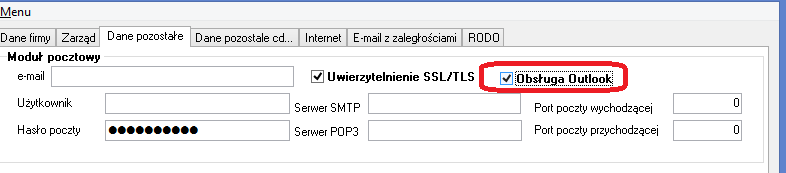 Zmiana wyglądu i uproszczenie działania oceny finansowej wniosku (skoringu)Umożliwienie wydania czystych formularzy excelMożliwość otworzenia już zapisanych analizZmniejszenie ilości wyboru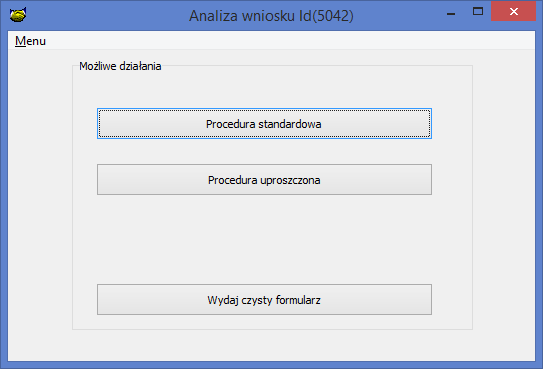 Dodano możliwość generowania i dodawania kodów QR do wzorców wydruku.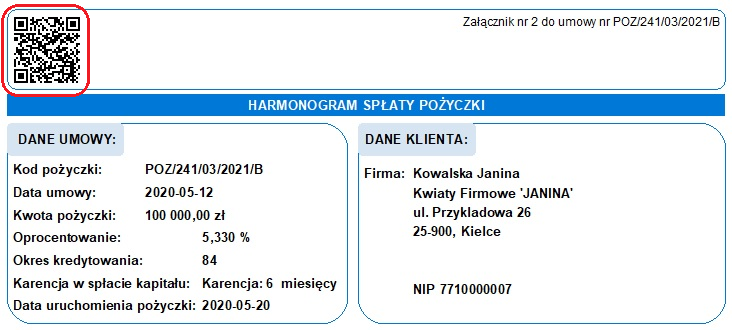 Zeskanowany kod będzie można wykorzystać do wyświetlenia informacji o bieżącym stanie umowy przy pomocy telefony komórkowego (rozszerzenie modułu iKlient)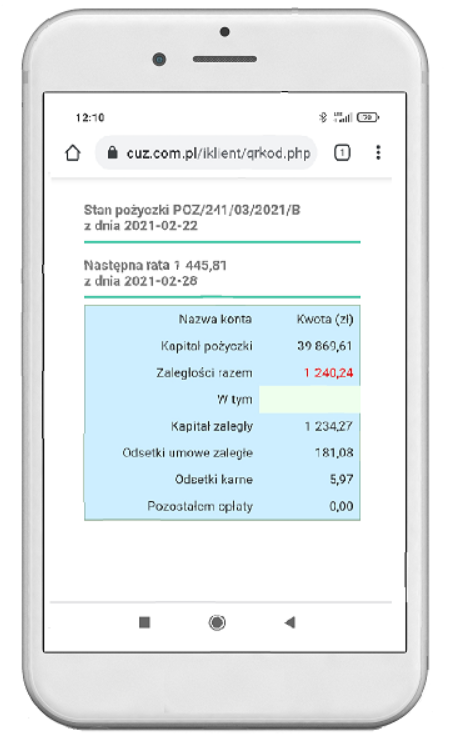 Zmieniono wygląd wyboru w opcji NPV 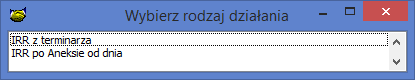 Na czytelniejszy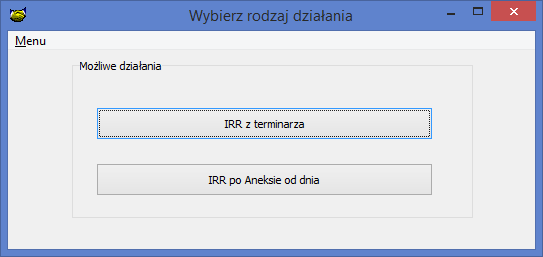 xInstrukcja instalacji1.Wykonać kopię bazy danych 2.Wgrać nowe plik pbaza.exe3.Po zalogowaniu uruchomić opcję Baza->Instalacja wersji  4. Zaczytać i ewentualnie dostosować wzorzec ZB_NOTA_ODS.fr3Start znacznikNowy znacznikIMIEINAZ_KIERPOS_IMIEINAZ_KIERIDENT-KIERPOS_IDENT_KIERTELEFON-KIERPOS_TEL_KIER